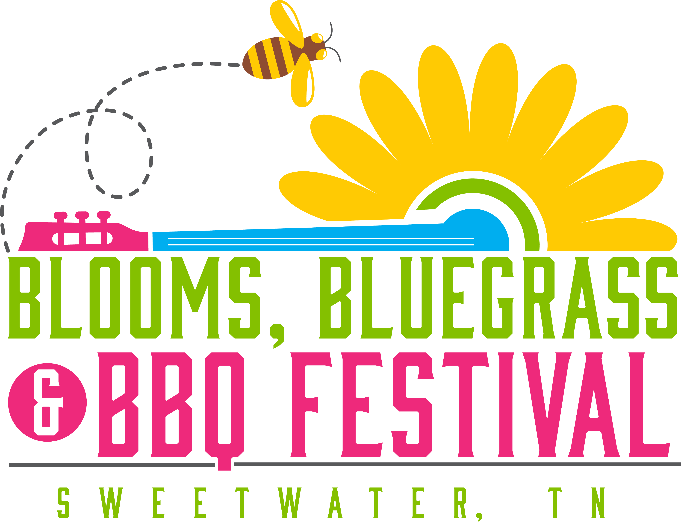 Sponsor InvoiceSMPOAPO Box 123Sweetwater, TN  37874Sponsor Name: RE:  Festival SponsorshipThank you so much for your pledge of _______________ to sponsor the Blooms, Bluegrass, & BBQ festival.  All proceeds benefit the Sweetwater Merchants & Property Owners Association, Inc, a 501 (c)3 non-profit organization, TAX ID 27-5032041.Please submit your pledge, made payable to SMPOA at the above address at your earliest convenience.  If your donation meets the criteria for logo display, please email your high-resolution logo to jessicamorgan@sweetwatertn.gov.If you have any questions, please contact Jessica Morgan at 423- 337-6979.We appreciate your support of this growing community event!